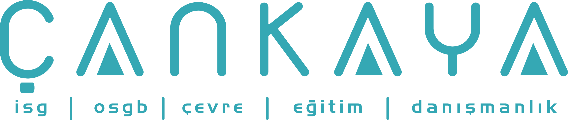 İŞBAŞI İSG KONUŞMALARI(TOOLBOX TALKS) No:  276                    			        Sayfa No: 1/1                                                                                                   ACİL DURUMLARA KENDİMİZİ HAZIRLAMAK           İşyerindeyken acil bir durum olduğunda ne yapacağınızı biliyor musunuz? İş arkadaşınız ciddi biçimde yaralandığında, yangın çıktığında ya da bir yapı çöktüğünde neler yapılması gerektiğini biliyor musunuz? Harekete geçmeye hazır mısınız?           Acil durumlar ve felaketler günlük hayatın bir parçasıdır. Yerel ve uluslararası haber programları her gün dünya genelinde bu tip dökümanlar hazırlıyorlar. Birçok can ve mal, kimsenin bu tip durumlarda ne yapması gektiğini bilmemesi ve hızlı kararlar alıp uygulayamaması, hazırlıklı olmaması yüzünden kayboluyor.           Acil bir durumda neler yapılacağını öğrenmek için iyi bir başlangıç, temel ilkyardım ve CPR (kalp masajı) uygulamalarına yönelik bir sertifika almaktır. Bu kurslar önemli beceriler kazandırır. Fakat, ilkyardım becerileri kazanmaktan daha da önemlisi, acil bir durumda nasıl davranılacağıdır. Ne arayacağını ve nasıl davranacağını bilmek, bir arkadaşınızın veya akrabanızın hayatını kurtarabilir.            Çalıştığınız şirketin bir “acil durum hareket planı” olması gerekir. Bu planı düzenli olarak gözden geçirin ve acil durum çağrısı yapıldığında hangi adımları takip edeceğinize dikkat edin. İşinizle ilgili acil durum hareket gidişatını iyi bilin. Bu, yaptığınız herşeyde emniyet bilincinizi geliştirir.            Emniyet bilinci, şirketin düzenli emniyet toplantıları, emniyet eğitimleri veya sizin sağlık ve emniyet konusundaki kendi kişisel ilginizle kazanılabilir. Bu bilinç, gelecekte bir gün acil bir durumda sizin yapabileceğiniz şeyleri artırır. Bu özellikle tehlikeli bir iş kolunda çalışıyorsanız daha da önemlidir.           Aşağıdaki sorulara cevap verebilmelisiniz: Acil bir durumu kime ve nasıl bildirirsiniz? Görevinizi yerine getirmeye hazır mısınız? Yaralı bir kişiyle mi kalmalı yoksa yardım için koşmalı mısınız? Eğer ilkyardım sertifikanız yoksa, iş yerinizde kimin sertifikalı olduğunu biliyor musunuz? Acil durumun olduğu yer emniyete alınmalı mı? Kumanda zincirini biliyor musunuz? Acil bir durumda yetkili kim?             Her gün işinize görevinizi yapmak ve iş yerinde olabilecek sorunları ele almak için gelirsiniz. Kişisel olarak acil bir duruma karşı hazırlıklı ve bilinçli olmak da yapacağımız en önemli işlerden biridir. Eğer bir arkadaşınız yaralanırsa ve eğer hayati bir tehlike varsa ne yapacağınızı önceden analiz edin. Çok önemli bir kimyasal yayınımda kendiniz ve çevrenizdekiler için neler yapmanız gerektiğini bilin. Bir kriz anında, plan yapmak için çok fazla zamanınız olmayacak.             Acil bir durum meydana geldiğinde, kişisel olarak hazır olmak sizin sorumluluğunuzdur.